Name of Journal: World Journal of Gastrointestinal SurgeryManuscript NO: 81456Manuscript Type: MINIREVIEWSGlobal dissemination of minimally invasive living donor hepatectomy: What are the barriers?Kakos CD et al. Minimally invasive donor hepatectomyChristos Dimitrios Kakos, Angelos Papanikolaou, Ioannis A Ziogas, Georgios TsoulfasChristos Dimitrios Kakos, Angelos Papanikolaou, Ioannis A Ziogas, Surgery Working Group, Society of Junior Doctors, Athens 15123, GreeceChristos Dimitrios Kakos, Georgios Tsoulfas, Department of Transplant Surgery, Aristotle University of Thessaloniki, School of Medicine, Thessaloniki 54622, GreeceAngelos Papanikolaou, Department of Surgery, Johns Hopkins University School of Medicine, Baltimore, MD 21287, United StatesIoannis A Ziogas, Department of Surgery, University of Colorado Anschutz Medical Campus, Aurora, CO 80045, United StatesAuthor contributions: Kakos CD, Papanikolaou A, Ziogas IA, and Tsoulfas G conceived and designed the study, acquired, analyzed, and interpreted the data, drafted and critically revised the manuscript, and approved the final version of the manuscript.Corresponding author: Georgios Tsoulfas, FACS, FICS, MD, PhD, Chief Doctor, Doctor, Professor, Surgeon, Department of Transplant Surgery, Aristotle University of Thessaloniki, School of Medicine, 66 Tsimiski Street, Thessaloniki 54622, Greece. tsoulfasg@gmail.comReceived: November 9, 2022Revised: January 16, 2023Accepted: March 15, 2023Published online: May 27, 2023AbstractMinimally invasive donor hepatectomy (MIDH) is a relatively novel procedure that can potentially increase donor safety and contribute to faster rehabilitation of donors. After an initial period in which donor safety was not effectively validated, MIDH currently seems to provide improved results, provided that it is conducted by experienced surgeons. Appropriate selection criteria are crucial to achieve better outcomes in terms of complications, blood loss, operative time, and hospital stay. Beyond a pure laparoscopic technique, various approaches have been recommended such as hand-assisted, laparoscopic-assisted, and robotic donation. The latter has shown equal outcomes compared to open and laparoscopic approaches. A steep learning curve seems to exist in MIDH, mainly due to the fragility of the liver parenchyma and the experience needed for adequate control of bleeding. This review investigated the challenges and the opportunities of MIDH and the barriers to its global dissemination. Surgeons need expertise in liver transplantation, hepatobiliary surgery, and minimally invasive techniques to perform MIDH. Barriers can be categorized into surgeon-related, institutional-related, and accessibility. More robust data and the creation of international registries are needed for further evaluation of the technique and the acceptance from more centers worldwide.Key Words: Minimally invasive donor hepatectomy; Liver transplantation; Living donation; Laparoscopic donor hepatectomy; Global surgery©The Author(s) 2023. Published by Baishideng Publishing Group Inc. All rights reserved. Citation: Kakos CD, Papanikolaou A, Ziogas IA, Tsoulfas G. Global dissemination of minimally invasive living donor hepatectomy: What are the barriers? World J Gastrointest Surg 2023; 15(5): 776-787URL: https://www.wjgnet.com/1948-9366/full/v15/i5/776.htm  DOI: https://dx.doi.org/10.4240/wjgs.v15.i5.776Core Tip: Living donor liver transplantation provides an excellent option for expanding the donor pool. Minimally invasive donor hepatectomy can potentially minimize complications of hepatectomy to the donors and have a better cosmetic effect. This approach demands expertise and experience in both liver surgery and minimally invasive techniques to maximize its potential.INTRODUCTIONLiving donor liver transplantation (LDLT) represents a valuable choice for end-stage liver disease, especially in regions with a limited donor pool[1]. In children with rapidly progressive liver failure, full pediatric grafts, reduced-size grafts, and split grafts from cadaveric donors may not be available in time[2]. Liver grafts from living donors provide comparable or potentially better short-term graft function and long-term survival rates, especially in children, compared to whole and split cadaver liver grafts[3-5]. The occurrence of donor morbidity and mortality is the main obstacle to broad utilization of living liver donors.Complications from the hepatectomy operation are the main contributing factors to donor morbidity. Significant complications may include biliary (e.g., bile duct injury, leak), infective, or vascular (i.e. bleeding). Other complications, such as bowel obstruction, incisional hernias, and prolonged operative stay, can also contribute to donor morbidity[6]. Minimally invasive donor hepatectomy (MIDH) has been proposed to minimize donor complications. Potential advantages of MIDH, inherent to the minimally invasive approach, are better cosmetic results, reduced postoperative pain, faster recovery, and earlier return to daily activities[7]. MIDH was first described in France when cases of adult left lateral sectionectomy (LLS) and subsequent successful pediatric transplantation were reported[8]. The aim of this review was to describe the parameters that affect the efficiency of MIDH as well as identify barriers to its global dissemination.INITIAL CONCERNSIn the United States, LDLT reached a peak in 2001 accounting for 10% of the total number of liver transplants (LTs)[9]. However, a marked decrease followed reports of complications reaching up to 40%[6,10], especially for right hepatectomy (RH)[11]. As a result, in 2019, the year with the most LTs in the United States (8896), only 5.3% of LT recipients received a graft from a living donor[12], with the majority of those being right grafts. This proportion contrasts with that of living kidney donation, which surpasses 30%[13]. In living donor nephrectomy, several meta-analyses and randomized trials have established that a laparoscopic approach is associated with decreased morbidity, less postoperative pain, shorter hospital stay, and lower costs[14-16]. Living donor nephrectomy is not considered a particularly technically challenging procedure, as the kidney is removed intact with its associated pedicle and ureter, without the need for parenchymal transection. On the other hand, MIDH requires recovery of partial vascular and biliary pedicles as well as parenchymal transection[17]. These factors along with anatomical complexity and the size of the liver itself have slowed down its progression[18]. The two main targets of minimally invasive liver procurement in living donors are donor safety and fast rehabilitation. The risk of mortality and morbidity of liver resection in a living donor depends on three parameters: physiologic status (e.g., comorbidities); proportion of liver mass removed associated with proportional risk of postoperative liver failure; and the amount of intraoperative blood loss and subsequent need for allogeneic transfusion[19]. As a result, to minimize morbidity in living donors, transplant teams must focus on the best surgical technique and leave an adequate liver remnant with the lowest blood loss. It is still unknown whether a minimally invasive technique can achieve these goals[19].Systematic reviews of laparoscopic liver resections have confirmed growing safety of this approach when performed by experienced surgeons, suggesting that it may offer significantly fewer complications, less blood loss, and shorter length of stay compared to an open technique[20,21]. It must be noted, however, that retrieving a liver graft from a living donor is not entirely equivalent to a conventional hepatectomy since vascular pedicles of the resected part must be preserved[8].A statement from the 2008 International Laparoscopic Liver Resection Consensus Conference in Louisville was that MIDH is the most controversial part of laparoscopic liver surgery. Donor safety has not been validated yet, and the technique is limited only to a few specialized centers as it is not easily reproducible[22]. In the Second International Consensus Conference on laparoscopic liver resections held in Morioka in 2015, it was argued that MIDH is non-inferior to the standard approach in terms of donor safety, but the procedure was not recommended due to lack of convincing data on postoperative morbidity[23]. After the first positive results of MIDH, an expert consensus was held in Seoul in order to establish clear recommendations for the safe widespread adoption of MIDH[24]. The results demonstrated that MIDH offers superior outcomes compared to an open approach, provided that the procedure is performed in high-volume centers by surgical teams with high experience in both MIDH and laparoscopy. Moreover, data from the United States suggest that donors are more willing to undergo living donation through a laparoscopic than a conventional approach[25].LAPAROSCOPIC LIVING LLS FOR CHILDRENWhereas MIDH has evolved into different variations (hand-assisted, laparoscopic-assisted, pure laparoscopic), LLS has been exclusively proposed as a purely laparoscopic technique with mobilization and creation of the graft through 4-5 trocars and extraction via a remote incision. The left lateral segment is a favorable anatomic entity for pure laparoscopic resection because of its anterior position and limited number of anatomic variations[26]. Following the first achievements in France[8,27], Belgium[28], and South Korea[29], the safety and reproducibility of the procedure were confirmed by Scatton et al[30]. The authors noted that after a learning phase, the median hospital stay gradually decreased, median blood loss stabilized around 50 mL, and Clavien-Dindo grade II or higher complications were less frequent. However, it was emphasized that the procedure requires at least two experienced surgeons in order to follow the required learning curve[30]. Soubrane et al[27] stated that MIDH yields at least equal short-term outcomes compared to laparoscopic donor nephrectomy. Subsequent studies continued to report less estimated blood loss and shorter length of stay but longer operative time for pure laparoscopic LLS compared to an open approach[31-34].RH FOR ADULTSAdult-to-adult MIDH can be performed with either the right or left hemi liver, with each option having its own advantages and disadvantages. While RH provides the recipient with an adequate volume of transplanted liver parenchyma, it has raised much concern about donor safety with reported postoperative complications rates up to 40%[6]. The laparoscopic approach was advocated in multiple centers to minimize these complications. MIDH of the right liver is more difficult than the left due to the extensive mobilization required, as it is deeply seated below the rib cage[35].Due to inherent difficulties of the procedure, various techniques were recommended that allowed the surgeon to avoid a large subcostal incision and to keep the familiarity of open dissection and resection. These hybrid techniques, such as hand-assisted or laparoscopic-assisted[22], can represent a transitional approach for many centers before moving to pure laparoscopy. The choice of the technique depends on the surgeon’s expertise and experience. It is important that if anatomic integrity is in jeopardy, then conversion to open is the inevitable solution.The first report of the hybrid technique in MIDH was from Chicago. The team used the hand-assisted technique and noted that it provides better tactile perception, crucial for the dissection of the hilum[36]. Surgeons from different centers used either midline[25,37-39] or transverse incisions[40], whereas Choi et al[41] presented 40 donor hepatectomies with a single port.Pure laparoscopic right donor hepatectomy is technically more challenging. It was first reported by Soubrane et al[19], with the graft being removed from a suprapubic incision without any postoperative complications. After adoption of the technique from several centers worldwide, results have shown non-inferiority in terms of postoperative complications, estimated blood loss, and length of stay[42-46].LEFT HEPATECTOMY FOR ADULTSThere is evidence that left lobe hepatectomies are associated with significantly lower morbidity compared to RH. The lower morbidity is mainly due to fewer biliary and pulmonary complications, potentially due to smaller graft size[47,48]. The left lobe can be a choice when graft-to-weight ratio is > 0.8 or between 0.6 and 0.8, provided that the recipient has a model for end stage liver disease score < 15. The main risk of left lobe donation is the small-for-size syndrome that eventually leads to graft failure in the recipient. Reports from left donor hepatectomy have resulted in positive outcomes[37,49,50], whereas Soubrane et al[51] in a multinational study demonstrated no difference in morbidity between right and left hepatectomy. During left lobe MIDH, the right liver is mobilized and rotated through the midline incision to allow hybrid surgery. Marubashi et al[49] noted that for a successful operation, it is the right lobe volume that has a greater impact rather than abdominal depth.SELECTION CRITERIACareful donor selection is considered of paramount importance for MIDH. Pretransplant evaluation includes a thorough medical assessment. Of particular importance are any cardiovascular, renal, pulmonary, or coagulopathic comorbidities as well as an infectious disease and psychiatric assessment. Several centers exclude patients with arterial hypertension and psychiatric disorders[49]. In addition, standard liver function tests, hepatitis B and C serology, and chest and abdominal radiographs are always utilized. A triphasic liver computed tomography scan with volumetric calculations and assessment of vasculature is also invariably performed.Magnetic resonance cholangiopancreatography provides accurate and precise images of the biliary tree and can define the appropriate division point for the hepatic duct, especially in D1 biliary anomaly (right posterior duct draining into the left bile duct) (Table 1). Incorrect identification of biliary anatomy may require intraoperative cholangiography[30], yet it demands expertise, increased cost, and more operative time[52]. Indocyanine green fluorescence cholangiography not only captures images but also enables a bile leak test using methylene blue injected through the cholangiography tube[34].Surgeons from different centers have defined specific criteria of liver anatomy for a potential liver donor. Kim et al[43] accepted only donors who had a single and long right hepatic duct, artery, and portal vein. They also excluded grafts that exceeded 650 g. Gautier et al[31] considered separate drainage of segments 2 and 3 as a setback for MIDH as it can cause difficulties with stapling and lead to intraoperative bleeding. Rotellar et al[42] agreed that single hilar elements defined the best candidates, but everyone should be considered on a case-by-case basis.Portal vein variations (Table 1) used to be considered a contraindication for MIDH candidates, yet there are reports that showed encouraging results even for these donors[44,45]. After acquiring consistent, reproducible, and standardized techniques through cumulative surgical experience, it will be possible to expand these existing criteria.CONVERSIONAny incident that might compromise donor safety or graft integrity should lead to conversion to an open approach. Conversion is not by itself a complication but implies that some unfavorable event occurred during the procedure[51]. Most common causes for conversion to an open approach are failure to recognize biliary duct or hepatic hilum anatomy, vessel injury that led to significant bleeding, and poor exposure due to extensive adipose tissue in donors with a high body mass index (BMI).Scatton et al[30] reported 4 conversions (6%) out of 70 MIDH procedures, of which 66 were LLS and 1 was LH. Reasons for conversions were left portal vein branch injury, poor exposure, and uncertainty regarding biliary anatomy. None of the conversions were associated with acute or uncontrolled bleeding or need for transfusion, and all converted donors had an uneventful recovery. Choi et al[41] mentioned a conversion rate of 10% (2/20) in traditional hand-assisted MIDH and 5% (2/40) in single-port hand-assisted MIDH due to right hepatic vein and adrenal gland injury. In single-port surgeries, instruments commonly collide in tight abdominal spaces, referred to as ”sword fighting” or the “chopstick” effect[53]. For liver surgeries through the umbilicus, the instruments are too short to reach the entire liver surface. Soubrane et al[51] reported a conversion rate of 4.1% with 17 conversions from 412 MIDH due to portal vein injury, uncertainty regarding identification of important structures, and difficult hilum dissection, whereas Rhu et al[45] found a 5.0% rate due to portal vein narrowing and injury, donor steatosis during intraoperative biopsy, and inferior vena cava injury.COMPLICATIONSIt should be emphasized that a 30-d follow-up underestimates morbidity after a liver resection; robust studies for a hepatectomy should cover at least a 90-d follow-up after the operation[54]. The Clavien-Dindo classification, although extensively used, tends to consider only the most severe adverse events and does not consider other less severe complications[55] (Table 2). A recently proposed continuous score, the comprehensive complication index, summarizes all of the postoperative complications and represents the most sensitive tool to estimate the real overall morbidity burden of a procedure[56]. The complication rate in MIDH ranges from 0% to 40%[34,57], but in the majority of studies it lies between 10%-26%[39,45,51,58]. Most common complications are wound complications, pleural effusions, biliary leakage, or stricture (Table 3). Most reports showed no statistically significant difference in the complication rate between MIDH and an open approach, but this may be attributed to the small sample size of most studies. Rhu et al[45] made an interesting point that complications were significantly higher during the first quartile of operations, which reflects potential difficulties due to surgeon inexperience with the approach. Broering et al[33] also stated that the complication rate decreased from 26.7% to 9.7% after acquiring the appropriate experience in the initial period. Morbidity rates were equivalent between right and left MIDH[51] and among different portal vein variations[45].Biliary complications are among the most serious in MIDH. Takahara et al[59] mentioned three bile leakages, although each stump had been double-clipped with hem-o-lock clip and looked perfectly secure at the end of the operation. It was hypothesized that the clips dropped off due to ischemic changes postoperatively. Regarding incisional complications, open living donor hepatectomy requires a large, bilateral subcostal incision with major muscular transection, leading to several days of pain and multiple weeks of discomfort[8]. During that incision, sensitive nerve endings (ventral rami of intercostal nerves T8 and T9) are divided, which might lead to permanent abdominal wall anesthesia[8]. On the contrary, suprapubic incisions are usually well tolerated without gynecological sequelae, and incisional hernias are rare. In addition, they are almost invisible when they are made low enough in the pubic hair area[8]. Attention is needed during suture transfixion in the abdominal wall closure, as bladder trauma might occur[17]. Small incisions that are made for the trocars are predisposed to local ischemia and wound infections, yet these complications are much less frequent in MIDH than the conventional approach[60].There is a theoretical increased risk of gas embolism because of pneumoperitoneum. However, pneumoperitoneum is established by carbon dioxide insufflation, a gas with solubility greater than that of nitrogen[22]. Several experimental studies have established that carbon dioxide absorption into systemic circulation is not associated with hemodynamic instability[22].The mortality risk of living donor lobectomy is estimated to be 0.2% worldwide[61], with LLS having lower rates (0.05%-0.10%). It is generally accepted that adult-to-adult donation has greater morbidity, and possibly mortality, than adult-to-child donations, as right lobes are mostly used for adults, thus the tissue volume removed is larger and operative time longer.It should be noted that the outcomes of surgical interventions in living donors should not be estimated separately from the results of recipients. In kidney transplantation, Troppmann et al[62] found that laparoscopic nephrectomy is associated with delayed graft function and increased acute rejection rate. The causes about this finding were unclear, but a possible factor is the hemodynamic disturbance in kidney vasculature due to the pneumoperitoneum. On the other hand in almost all the studies comparing laparoscopic and open living donor hepatectomy, the authors did not find any difference between MIDH and the conventional approach in terms of vascular and biliary complications, graft survival, and overall survival of recipients[31,33,34,42]. MIDH does not add risk to the recipient even in cases of portal vein variations[45]. Hong et al[44] were the only team that noted a higher rate of biliary complications to the recipients after MIDH, a finding which was attributed to the longer warm ischemia time and the increased likelihood of multiple bile duct openings.BLOOD LOSSA strong initial reluctance in the development of MIDH was the management of hemorrhage under laparoscopy. With technical refinements and growing expertise during the past three decades, multiple reports have validated decreased blood loss and lower transfusion rates during laparoscopy[63,64]. Meticulous parenchymal transection and the “cut surface effect” of pneumoperitoneum (i.e. tamponade-like effect on transected surface by increased intra-abdominal pressure) have contributed to minimal blood loss during MIDH[30], as the main source of bleeding is the venous backflow. Some authors suggest transiently increasing the pneumoperitoneum pressure to 14-16 mmHg in order to minimize bleeding[30]. The greatest risk of intraoperative hemorrhage occurs during the parenchymal dissection, which in a laparoscopic approach is performed very accurately and under magnification. Division of the hepatic vein is also crucial as slipping of the vascular clamp may lead to massive bleeding[65].Results from comparative studies between MIDH and the conventional approach showed decreased[31,33,59,66] or similar[25,39,44,45] estimated blood loss in MIDH. However, the authors emphasized that the absence of a statistically significant difference was due to insufficient power related to inadequate sample size[25]. Therefore, there might be an advantage of less blood loss in MIDH than an open approach.OPERATIVE TIME AND HOSPITAL COSTMIDH tends to last longer, especially during the initial learning period of surgeons[33,44,49,59,67]. It is expected that additional experience in hilar dissection will lead eventually to reduced operative time[49]. Baker et al[25] found an association between increased body mass index and longer operation time, whereas Rhu et al[66] emphasized that after the first 100 cases the operative time shortened. Although material costs were higher in MIDH, they were balanced by lower time-related operation costs. Therefore, there was no difference found by Baker et al[25]. In another case series, MIDH was a significantly more expensive procedure than the open procedure[39].PAIN CONTROL AND HOSPITAL STAYKurosaki et al[37] used decreased supplemental analgesia in MIDH compared to patients who underwent open hepatectomy. A reduced amount or shorter use of analgesics was also found in multiple case series[33,39,41,43] yet that finding was not consistently demonstrated[49,65].Postoperative length of stay is greatly influenced by institutional and healthcare system policies. In Eastern countries like Japan and South Korea, the policy is to admit donors in the hospital until they are able to return to normal daily function[49]. Additionally, some Eastern national healthcare systems do not require patients to be discharged even after they have recovered from the operation[45,65,67]. In Western countries there seems to be an enhanced recovery protocol. In a few reports there is no statistically significant decrease in the length of stay between MIDH and the open approach[25,57]. However, the majority of centers present shorter length of stay in the MIDH group[33,45,67].ROBOTIC DONATIONThe Robotic approach is much less established than the laparoscopic approach, but it is considered safe and feasible in expert hands. The first robotic LDLT was accomplished by Giulianotti et al[68] in 2012 from a 53-year-old man to his 61-year-old brother, using the Da Vinci Robotic Surgical System. Compared to a pure laparoscopic approach, robotic evolution is slow and delayed. Potential advantages are the amplified and more stable view and better precision of movements. The Da Vinci surgical system can rotate in all directions with 90° articulation and 7° of freedom, which allows for a broader range of movements compared to the human hand. The latter allows manipulation and suturing in the retrohepatic space at angles not possible with rigid instruments. On the contrary, the surgeon loses the tactile feedback and is also dependent on a trained bedside assistant who changes the robotic instruments during parenchymal transection[69].The latest studies have shown that robotic transplantation is feasible and achieves similar short-term outcomes compared to a laparoscopic procedure[69] but with increased perioperative cost, as medical insurance plans usually do not cover it. Another barrier to dissemination of this technique is the need for high center specialization and surgical instruments; only ultrasonic scalpels, hem-o-lock clips, and staplers can be used during robotic liver surgery[70].Two studies that compared robotic with open donor hepatectomy found non-inferiority of the robotic technique in terms of complications and blood loss[70,71]. Currently, there are no data indicating superiority of a robotic approach compared to an open or laparoscopic approach. Troisi et al[72] did not find any favorable outcome to justify the higher cost of the robotic approach compared to a laparoscopic one. They also emphasized that a robotic to open conversion takes longer than a laparoscopic to open conversion. Therefore, it is crucial to apply all the laparoscopic techniques to control unexpected bleeding before converting[72]. In any case, the robotic approach is still very limited in geographic spread and requires much more experience than laparoscopy. Forthcoming introduction of new robotic systems that could support haptic feedback or cavitron ultrasonic surgical aspirator devices will contribute to further spread of robotic hepatectomy.LEARNING CURVEA major barrier in the global dissemination of MIDH is that it requires significant experience both in liver and laparoscopic surgery. A multinational study on global dissemination of MIDH revealed that 65.6% of the surgeons had performed > 50 laparoscopic hepatectomies and 43.8% had performed > 50 open donor hepatectomies before their first MIDH[24]. The steep learning curve is due to the fragility of the liver parenchyma and familiarity with the control of challenging bleeding situations[71]. Several reports have emphasized that a minimum of 15-60 procedures depending on the extent of the resection are required before optimal results can be obtained[73]. Scatton et al[30] showed that preliminary experience with at least 20 donors is needed before achieving optimal hemostasis and postoperative course. It should be noted, however, that defining a single surgical case cutoff is unrealistic, as experience and outcomes vary amongst different surgical teams.Rhu et al[66] reported no change in operative time from first to second quartile of a surgeon’s operations over time but reported a significant decrease from the second to the third quartile and from the third to the fourth. His team was able to reduce the operative time after 50 laparoscopic cases[66]. In order to define the learning curve, Lee et al[74] used two variables: estimated blood loss and operative time. The learning period was defined as the period before reaching a plateau in those two parameters. They showed that the experienced phase started after 15 cases, with significantly less estimated blood loss and operative time than the learning phase.Broering et al[70] argued that robotic major hepatectomy could also have a short learning curve, with a mastering phase reached at 15 procedures. Chen et al[71] divided the learning curve of robotic hepatectomy into three phases: initial (1-15); intermediate (15-25); and mature (25-52). A learning effect was demonstrated by shorter operative time and hospital stay after phase 1 and less blood loss after phase 2. The robotic approach with the double console offers a safe form of teaching, as the proctor can guide the surgeon through the dissection and take control if it is necessary[70].BARRIERS TO GLOBAL DISSEMINATION AND FUTURE DIRECTIONSMIDH is a promising technique to expand the liver donor pool while ensuring the safety of both the donor and the recipient. Although evidence for the efficacy and safety of this technique is increasing, there are several barriers currently limiting a more widespread utilization. These barriers may be categorized as those related to the transplant program institution, barriers related to the individual surgeon considering the technique, and finally accessibility concerns (Table 4). MIDH may eventually become more widespread globally; however, the technique is best utilized only at specialized LT centers around the world.LDLT represents a highly validated choice of liver grafts; yet every effort must be made in order not to expose donors to potential risks. Any increase in morbidity would be a huge price for the sake of possibly reduced postoperative pain or hospital stay[75]. Donors are otherwise healthy people who altruistically and electively decide to donate a part of their liver. Therefore, every effort should focus on rendering their postoperative course complication-free. Every effort should be made to advocate not only for the physical but also the psychological well-being of living liver donors. In order to recruit more living liver donors to fulfill the continuously increasing demand for liver grafts, it is necessary to optimize the postoperative course for donors[76].So far, the benefits of MIDH are limited to retrospective or case-control studies; current literature lacks strong evidence, mainly due to ethical concerns that prevent conducting a randomized controlled trial between MIDH and the open approach[77]. Since the first report of MIDH[8], the procedure has been limited to a few centers worldwide. The creation of an international registry, especially in Eastern countries where the technique is more widespread, should be undertaken for further assessment of the approach.Although preliminary reports tend to support the benefits of MIDH, future challenges must include standardization of the technique to achieve a certain degree of reproducibility among new surgeons. A multinational study from ten LT centers from both Eastern and Western countries over a 10-year period showed that donor safety is not compromised under MIDH, with low transfusion and conversion rates[24]. The study revealed that right MIDH is most prevalent in South Korea and LLS in Europe and the Middle East[24]. Teams in the eastern hemisphere are not as conservative in the use of grafts with anatomical variations as they are in the West, maybe due to scarcity of deceased donors in the East[24]. Further studies and more robust data on short-term and long-term outcomes are needed to evaluate donor selection, learning curve, donor’s quality of life, and global dissemination of the technique.CONCLUSIONLiving transplant donation constitutes a promising opportunity for increasing the liver donor pool. However, LDLT has been limited in utilization. Minimally invasive approaches may offer an opportunity to increase grafts from living donors. MIDH offers donors the advantages of minimally invasive techniques, while there is increasing evidence that it is a safe and effective approach for both the donor and the recipient at the hands of experienced surgeons. Several barriers at the institutional and individual surgeon level limit the more widespread dissemination of MIDH to more specialized liver centers globally. International collaborative efforts can promote progress in the field of MIDH.REFERENCES1 Chen CL, Kabiling CS, Concejero AM. Why does living donor liver transplantation flourish in Asia? Nat Rev Gastroenterol Hepatol 2013; 10: 746-751 [PMID: 24100300 DOI: 10.1038/nrgastro.2013.194]2 Ghobrial RM, Amersi F, Busuttil RW. Surgical advances in liver transplantation. Living related and split donors. Clin Liver Dis 2000; 4: 553-565 [PMID: 11232161 DOI: 10.1016/s1089-3261(05)70126-4]3 Austin MT, Feurer ID, Chari RS, Gorden DL, Wright JK, Pinson CW. Survival after pediatric liver transplantation: why does living donation offer an advantage? Arch Surg 2005; 140: 465-70; discussion 470-1 [PMID: 15897442 DOI: 10.1001/archsurg.140.5.465]4 Bourdeaux C, Darwish A, Jamart J, Tri TT, Janssen M, Lerut J, Otte JB, Sokal E, de Ville de Goyet J, Reding R. Living-related versus deceased donor pediatric liver transplantation: a multivariate analysis of technical and immunological complications in 235 recipients. Am J Transplant 2007; 7: 440-447 [PMID: 17173657 DOI: 10.1111/j.1600-6143.2006.01626.x]5 Kasahara M, Umeshita K, Inomata Y, Uemoto S; Japanese Liver Transplantation Society. Long-term outcomes of pediatric living donor liver transplantation in Japan: an analysis of more than 2200 cases listed in the registry of the Japanese Liver Transplantation Society. Am J Transplant 2013; 13: 1830-1839 [PMID: 23711238 DOI: 10.1111/ajt.12276]6 Abecassis MM, Fisher RA, Olthoff KM, Freise CE, Rodrigo DR, Samstein B, Kam I, Merion RM; A2ALL Study Group. Complications of living donor hepatic lobectomy--a comprehensive report. Am J Transplant 2012; 12: 1208-1217 [PMID: 22335782 DOI: 10.1111/j.1600-6143.2011.03972.x]7 Novitsky YW, Litwin DE, Callery MP. The net immunologic advantage of laparoscopic surgery. Surg Endosc 2004; 18: 1411-1419 [PMID: 15791361 DOI: 10.1007/s00464-003-8275-x]8 Cherqui D, Soubrane O, Husson E, Barshasz E, Vignaux O, Ghimouz M, Branchereau S, Chardot C, Gauthier F, Fagniez PL, Houssin D. Laparoscopic living donor hepatectomy for liver transplantation in children. Lancet 2002; 359: 392-396 [PMID: 11844509 DOI: 10.1016/S0140-6736(02)07598-0]9 Organ Procurement and Transplantation Network. Transplants by donor type. [cited 13 October 2022]. Available from: http://optn.transplant.hrsa.gov/LatestData/rptData.asp10 Ghobrial RM, Freise CE, Trotter JF, Tong L, Ojo AO, Fair JH, Fisher RA, Emond JC, Koffron AJ, Pruett TL, Olthoff KM; A2ALL Study Group. Donor morbidity after living donation for liver transplantation. Gastroenterology 2008; 135: 468-476 [PMID: 18505689 DOI: 10.1053/j.gastro.2008.04.018]11 Belghiti J, Liddo G, Raut V, Zappa M, Dokmak S, Vilgrain V, Durand F, Dondéro F. "Inherent limitations" in donors: control matched study of consequences following a right hepatectomy for living donation and benign liver lesions. Ann Surg 2012; 255: 528-533 [PMID: 22311131 DOI: 10.1097/SLA.0b013e3182472152]12 Kwong AJ, Kim WR, Lake JR, Smith JM, Schladt DP, Skeans MA, Noreen SM, Foutz J, Booker SE, Cafarella M, Snyder JJ, Israni AK, Kasiske BL. OPTN/SRTR 2019 Annual Data Report: Liver. Am J Transplant 2021; 21 Suppl 2: 208-315 [PMID: 33595192 DOI: 10.1111/ajt.16494]13 Hart A, Lentine KL, Smith JM, Miller JM, Skeans MA, Prentice M, Robinson A, Foutz J, Booker SE, Israni AK, Hirose R, Snyder JJ. OPTN/SRTR 2019 Annual Data Report: Kidney. Am J Transplant 2021; 21 Suppl 2: 21-137 [PMID: 33595191 DOI: 10.1111/ajt.16502]14 Nanidis TG, Antcliffe D, Kokkinos C, Borysiewicz CA, Darzi AW, Tekkis PP, Papalois VE. Laparoscopic versus open live donor nephrectomy in renal transplantation: a meta-analysis. Ann Surg 2008; 247: 58-70 [PMID: 18156924 DOI: 10.1097/SLA.0b013e318153fd13]15 Yuan H, Liu L, Zheng S, Yang L, Pu C, Wei Q, Han P. The safety and efficacy of laparoscopic donor nephrectomy for renal transplantation: an updated meta-analysis. Transplant Proc 2013; 45: 65-76 [PMID: 23375276 DOI: 10.1016/j.transproceed.2012.07.152]16 Nicholson ML, Kaushik M, Lewis GR, Brook NR, Bagul A, Kay MD, Harper SJ, Elwell R, Veitch PS. Randomized clinical trial of laparoscopic versus open donor nephrectomy. Br J Surg 2010; 97: 21-28 [PMID: 19937983 DOI: 10.1002/bjs.6803]17 Soubrane O, de Rougemont O, Kim KH, Samstein B, Mamode N, Boillot O, Troisi RI, Scatton O, Cauchy F, Lee SG, Griesemer A, Ahmed Z, Clavien PA, Cherqui D. Laparoscopic Living Donor Left Lateral Sectionectomy: A New Standard Practice for Donor Hepatectomy. Ann Surg 2015; 262: 757-61; discussion 761-3 [PMID: 26583663 DOI: 10.1097/SLA.0000000000001485]18 Cherqui D, Ciria R, Kwon CHD, Kim KH, Broering D, Wakabayashi G, Samstein B, Troisi RI, Han HS, Rotellar F, Soubrane O, Briceño J, Alconchel F, Ayllón MD, Berardi G, Cauchy F, Luque IG, Hong SK, Yoon YY, Egawa H, Lerut J, Lo CM, Rela M, Sapisochin G, Suh KS. Expert Consensus Guidelines on Minimally Invasive Donor Hepatectomy for Living Donor Liver Transplantation From Innovation to Implementation: A Joint Initiative From the International Laparoscopic Liver Society (ILLS) and the Asian-Pacific Hepato-Pancreato-Biliary Association (A-PHPBA). Ann Surg 2021; 273: 96-108 [PMID: 33332874 DOI: 10.1097/SLA.0000000000004475]19 Soubrane O, Perdigao Cotta F, Scatton O. Pure laparoscopic right hepatectomy in a living donor. Am J Transplant 2013; 13: 2467-2471 [PMID: 23865716 DOI: 10.1111/ajt.12361]20 Nguyen KT, Marsh JW, Tsung A, Steel JJ, Gamblin TC, Geller DA. Comparative benefits of laparoscopic vs open hepatic resection: a critical appraisal. Arch Surg 2011; 146: 348-356 [PMID: 21079109 DOI: 10.1001/archsurg.2010.248]21 Ciria R, Cherqui D, Geller DA, Briceno J, Wakabayashi G. Comparative Short-term Benefits of Laparoscopic Liver Resection: 9000 Cases and Climbing. Ann Surg 2016; 263: 761-777 [PMID: 26700223 DOI: 10.1097/SLA.0000000000001413]22 Buell JF, Cherqui D, Geller DA, O'Rourke N, Iannitti D, Dagher I, Koffron AJ, Thomas M, Gayet B, Han HS, Wakabayashi G, Belli G, Kaneko H, Ker CG, Scatton O, Laurent A, Abdalla EK, Chaudhury P, Dutson E, Gamblin C, D'Angelica M, Nagorney D, Testa G, Labow D, Manas D, Poon RT, Nelson H, Martin R, Clary B, Pinson WC, Martinie J, Vauthey JN, Goldstein R, Roayaie S, Barlet D, Espat J, Abecassis M, Rees M, Fong Y, McMasters KM, Broelsch C, Busuttil R, Belghiti J, Strasberg S, Chari RS; World Consensus Conference on Laparoscopic Surgery. The international position on laparoscopic liver surgery: The Louisville Statement, 2008. Ann Surg 2009; 250: 825-830 [PMID: 19916210 DOI: 10.1097/sla.0b013e3181b3b2d8]23 Wakabayashi G, Cherqui D, Geller DA, Buell JF, Kaneko H, Han HS, Asbun H, OʼRourke N, Tanabe M, Koffron AJ, Tsung A, Soubrane O, Machado MA, Gayet B, Troisi RI, Pessaux P, Van Dam RM, Scatton O, Abu Hilal M, Belli G, Kwon CH, Edwin B, Choi GH, Aldrighetti LA, Cai X, Cleary S, Chen KH, Schön MR, Sugioka A, Tang CN, Herman P, Pekolj J, Chen XP, Dagher I, Jarnagin W, Yamamoto M, Strong R, Jagannath P, Lo CM, Clavien PA, Kokudo N, Barkun J, Strasberg SM. Recommendations for laparoscopic liver resection: a report from the second international consensus conference held in Morioka. Ann Surg 2015; 261: 619-629 [PMID: 25742461 DOI: 10.1097/SLA.0000000000001184]24 Rotellar F, Ciria R, Wakabayashi G, Suh KS, Cherqui D; WS-MIDH collaborative group. World Survey on Minimally Invasive Donor Hepatectomy: A Global Snapshot of Current Practices in 2370 Cases. Transplantation 2022; 106: 96-105 [PMID: 33586922 DOI: 10.1097/TP.0000000000003680]25 Baker TB, Jay CL, Ladner DP, Preczewski LB, Clark L, Holl J, Abecassis MM. Laparoscopy-assisted and open living donor right hepatectomy: a comparative study of outcomes. Surgery 2009; 146: 817-23; discussion 823-5 [PMID: 19789043 DOI: 10.1016/j.surg.2009.05.022]26 Cherqui D. Laparoscopic liver resection. Br J Surg 2003; 90: 644-646 [PMID: 12808610 DOI: 10.1002/bjs.4197]27 Soubrane O, Cherqui D, Scatton O, Stenard F, Bernard D, Branchereau S, Martelli H, Gauthier F. Laparoscopic left lateral sectionectomy in living donors: safety and reproducibility of the technique in a single center. Ann Surg 2006; 244: 815-820 [PMID: 17060776 DOI: 10.1097/01.sla.0000218059.31231.b6]28 Troisi R, Debruyne R, Rogiers X. Laparoscopic living donor hepatectomy for pediatric liver transplantation. Acta Chir Belg 2009; 109: 559-562 [PMID: 19803281 DOI: 10.1080/00015458.2009.11680486]29 Kim KH, Jung DH, Park KM, Lee YJ, Kim DY, Kim KM, Lee SG. Comparison of open and laparoscopic live donor left lateral sectionectomy. Br J Surg 2011; 98: 1302-1308 [PMID: 21717424 DOI: 10.1002/bjs.7601]30 Scatton O, Katsanos G, Boillot O, Goumard C, Bernard D, Stenard F, Perdigao F, Soubrane O. Pure laparoscopic left lateral sectionectomy in living donors: from innovation to development in France. Ann Surg 2015; 261: 506-512 [PMID: 24646560 DOI: 10.1097/SLA.0000000000000642]31 Gautier S, Monakhov A, Gallyamov E, Tsirulnikova O, Zagaynov E, Dzhanbekov T, Semash K, Khizroev K, Oleshkevich D, Chekletsova E. Laparoscopic left lateral section procurement in living liver donors: A single center propensity score-matched study. Clin Transplant 2018; 32: e13374 [PMID: 30080281 DOI: 10.1111/ctr.13374]32 Samstein B, Griesemer A, Halazun K, Kato T, Guarrera JV, Cherqui D, Emond JC. Pure Laparoscopic Donor Hepatectomies: Ready for Widespread Adoption? Ann Surg 2018; 268: 602-609 [PMID: 30102634 DOI: 10.1097/SLA.0000000000002959]33 Broering DC, Elsheikh Y, Shagrani M, Abaalkhail F, Troisi RI. Pure Laparoscopic Living Donor Left Lateral Sectionectomy in Pediatric Transplantation: A Propensity Score Analysis on 220 Consecutive Patients. Liver Transpl 2018; 24: 1019-1030 [PMID: 29489071 DOI: 10.1002/lt.25043]34 Kim WJ, Kim KH, Cho HD, Namgoong JM, Hwang S, Park JI, Lee SG. Long-Term Safety and Efficacy of Pure Laparoscopic Donor Hepatectomy in Pediatric Living Donor Liver Transplantation. Liver Transpl 2021; 27: 513-524 [PMID: 33021038 DOI: 10.1002/lt.25910]35 Suh KS, Yi NJ, Kim T, Kim J, Shin WY, Lee HW, Han HS, Lee KU. Laparoscopy-assisted donor right hepatectomy using a hand port system preserving the middle hepatic vein branches. World J Surg 2009; 33: 526-533 [PMID: 19115031 DOI: 10.1007/s00268-008-9842-z]36 Koffron AJ, Kung R, Baker T, Fryer J, Clark L, Abecassis M. Laparoscopic-assisted right lobe donor hepatectomy. Am J Transplant 2006; 6: 2522-2525 [PMID: 16889605 DOI: 10.1111/j.1600-6143.2006.01498.x]37 Kurosaki I, Yamamoto S, Kitami C, Yokoyama N, Nakatsuka H, Kobayashi T, Watanabe T, Oya H, Sato Y, Hatakeyama K. Video-assisted living donor hemihepatectomy through a 12-cm incision for adult-to-adult liver transplantation. Surgery 2006; 139: 695-703 [PMID: 16701104 DOI: 10.1016/j.surg.2005.12.002]38 Soyama A, Takatsuki M, Hidaka M, Muraoka I, Tanaka T, Yamaguchi I, Kinoshita A, Hara T, Eguchi S. Standardized less invasive living donor hemihepatectomy using the hybrid method through a short upper midline incision. Transplant Proc 2012; 44: 353-355 [PMID: 22410014 DOI: 10.1016/j.transproceed.2012.01.050]39 Zhang X, Yang J, Yan L, Li B, Wen T, Xu M, Wang W, Zhao J, Wei Y. Comparison of laparoscopy-assisted and open donor right hepatectomy: a prospective case-matched study from china. J Gastrointest Surg 2014; 18: 744-750 [PMID: 24307217 DOI: 10.1007/s11605-013-2425-9]40 Suh KS, Hong SK, Lee KW, Yi NJ, Kim HS, Ahn SW, Yoon KC, Choi JY, Oh D, Kim H. Pure laparoscopic living donor hepatectomy: Focus on 55 donors undergoing right hepatectomy. Am J Transplant 2018; 18: 434-443 [PMID: 28787763 DOI: 10.1111/ajt.14455]41 Choi HJ, You YK, Na GH, Hong TH, Shetty GS, Kim DG. Single-port laparoscopy-assisted donor right hepatectomy in living donor liver transplantation: sensible approach or unnecessary hindrance? Transplant Proc 2012; 44: 347-352 [PMID: 22410013 DOI: 10.1016/j.transproceed.2012.01.018]42 Rotellar F, Pardo F, Benito A, Zozaya G, Martí-Cruchaga P, Hidalgo F, Lopez L, Iñarrairaegui M, Sangro B, Herrero I. Totally Laparoscopic Right Hepatectomy for Living Donor Liver Transplantation: Analysis of a Preliminary Experience on 5 Consecutive Cases. Transplantation 2017; 101: 548-554 [PMID: 27755505 DOI: 10.1097/TP.0000000000001532]43 Kim KH, Kang SH, Jung DH, Yoon YI, Kim WJ, Shin MH, Lee SG. Initial Outcomes of Pure Laparoscopic Living Donor Right Hepatectomy in an Experienced Adult Living Donor Liver Transplant Center. Transplantation 2017; 101: 1106-1110 [PMID: 28072754 DOI: 10.1097/TP.0000000000001637]44 Hong SK, Tan MY, Worakitti L, Lee JM, Cho JH, Yi NJ, Lee KW, Suh KS. Pure Laparoscopic Versus Open Right Hepatectomy in Live Liver Donors: A Propensity Score-matched Analysis. Ann Surg 2022; 275: e206-e212 [PMID: 32324692 DOI: 10.1097/SLA.0000000000003914]45 Rhu J, Kim MS, Choi GS, Kim JM, Kwon CHD, Joh JW. Laparoscopic Living Donor Right Hepatectomy Regarding the Anatomical Variation of the Portal Vein: A Propensity Score-Matched Analysis. Liver Transpl 2021; 27: 984-996 [PMID: 33711190 DOI: 10.1002/lt.26050]46 Cho HD, Kim KH, Yoon YI, Kang WH, Jung DH, Park GC, Hwang S, Ahn CS, Moon DB, Ha TY, Song GW, Park JI, Lee SG. Comparing purely laparoscopic versus open living donor right hepatectomy: propensity score-matched analysis. Br J Surg 2021; 108: e233-e234 [PMID: 33821995 DOI: 10.1093/bjs/znab090]47 Taketomi A, Kayashima H, Soejima Y, Yoshizumi T, Uchiyama H, Ikegami T, Yamashita Y, Harada N, Shimada M, Maehara Y. Donor risk in adult-to-adult living donor liver transplantation: impact of left lobe graft. Transplantation 2009; 87: 445-450 [PMID: 19202452 DOI: 10.1097/TP.0b013e3181943d46]48 Iida T, Ogura Y, Oike F, Hatano E, Kaido T, Egawa H, Takada Y, Uemoto S. Surgery-related morbidity in living donors for liver transplantation. Transplantation 2010; 89: 1276-1282 [PMID: 20216482 DOI: 10.1097/TP.0b013e3181d66c55]49 Marubashi S, Wada H, Kawamoto K, Kobayashi S, Eguchi H, Doki Y, Mori M, Nagano H. Laparoscopy-assisted hybrid left-side donor hepatectomy. World J Surg 2013; 37: 2202-2210 [PMID: 23736986 DOI: 10.1007/s00268-013-2117-3]50 Samstein B, Cherqui D, Rotellar F, Griesemer A, Halazun KJ, Kato T, Guarrera J, Emond JC. Totally laparoscopic full left hepatectomy for living donor liver transplantation in adolescents and adults. Am J Transplant 2013; 13: 2462-2466 [PMID: 24034709 DOI: 10.1111/ajt.12360]51 Soubrane O, Eguchi S, Uemoto S, Kwon CHD, Wakabayashi G, Han HS, Kim KH, Troisi RI, Cherqui D, Rotellar F, Cauchy F, Soyama A, Ogiso S, Choi GS, Takahara T, Cho JY, Cho HD, Vanlander A, Pittau G, Scatton O, Pardo F, Baker T. Minimally Invasive Donor Hepatectomy for Adult Living Donor Liver Transplantation: An International, Multi-institutional Evaluation of Safety, Efficacy and Early Outcomes. Ann Surg 2022; 275: 166-174 [PMID: 32224747 DOI: 10.1097/SLA.0000000000003852]52 Ausania F, Holmes LR, Ausania F, Iype S, Ricci P, White SA. Intraoperative cholangiography in the laparoscopic cholecystectomy era: why are we still debating? Surg Endosc 2012; 26: 1193-1200 [PMID: 22437958 DOI: 10.1007/s00464-012-2241-4]53 Rao PP, Rao PP, Bhagwat S. Single-incision laparoscopic surgery - current status and controversies. J Minim Access Surg 2011; 7: 6-16 [PMID: 21197236 DOI: 10.4103/0972-9941.72360]54 Egger ME, Ohlendorf JM, Scoggins CR, McMasters KM, Martin RC 2nd. Assessment of the reporting of quality and outcome measures in hepatic resections: a call for 90-day reporting in all hepatectomy series. HPB (Oxford) 2015; 17: 839-845 [PMID: 26228262 DOI: 10.1111/hpb.12470]55 Clavien PA, Barkun J, de Oliveira ML, Vauthey JN, Dindo D, Schulick RD, de Santibañes E, Pekolj J, Slankamenac K, Bassi C, Graf R, Vonlanthen R, Padbury R, Cameron JL, Makuuchi M. The Clavien-Dindo classification of surgical complications: five-year experience. Ann Surg 2009; 250: 187-196 [PMID: 19638912 DOI: 10.1097/SLA.0b013e3181b13ca2]56 Slankamenac K, Graf R, Barkun J, Puhan MA, Clavien PA. The comprehensive complication index: a novel continuous scale to measure surgical morbidity. Ann Surg 2013; 258: 1-7 [PMID: 23728278 DOI: 10.1097/SLA.0b013e318296c732]57 Rotellar F, Pardo F, Martí-Cruchaga P, Zozaya G, Valentí V, Bellver M, Lopez-Olaondo L, Hidalgo F. Liver mobilization and liver hanging for totally laparoscopic right hepatectomy: an easy way to do it. Langenbecks Arch Surg 2017; 402: 181-185 [PMID: 27406188 DOI: 10.1007/s00423-016-1473-5]58 Lei HJ, Lin NC, Chen CY, Chou SC, Chung MH, Shyr BU, Tsai HL, Hsia CY, Liu CS, Loong CC. Safe Strategy to Initiate Total Laparoscopic Donor Right Hepatectomy: A Stepwise Approach From a Laparoscopy-Assisted Method. World J Surg 2020; 44: 3108-3118 [PMID: 32415466 DOI: 10.1007/s00268-020-05572-5]59 Takahara T, Wakabayashi G, Nitta H, Hasegawa Y, Katagiri H, Umemura A, Takeda D, Makabe K, Otsuka K, Koeda K, Sasaki A. The First Comparative Study of the Perioperative Outcomes Between Pure Laparoscopic Donor Hepatectomy and Laparoscopy-Assisted Donor Hepatectomy in a Single Institution. Transplantation 2017; 101: 1628-1636 [PMID: 28157736 DOI: 10.1097/TP.0000000000001675]60 Makki K, Chorasiya VK, Sood G, Srivastava PK, Dargan P, Vij V. Laparoscopy-assisted hepatectomy versus conventional (open) hepatectomy for living donors: when you know better, you do better. Liver Transpl 2014; 20: 1229-1236 [PMID: 24961992 DOI: 10.1002/lt.23940]61 Cheah YL, Simpson MA, Pomposelli JJ, Pomfret EA. Incidence of death and potentially life-threatening near-miss events in living donor hepatic lobectomy: a world-wide survey. Liver Transpl 2013; 19: 499-506 [PMID: 23172840 DOI: 10.1002/lt.23575]62 Troppmann C, Ormond DB, Perez RV. Laparoscopic (vs open) live donor nephrectomy: a UNOS database analysis of early graft function and survival. Am J Transplant 2003; 3: 1295-1301 [PMID: 14510704 DOI: 10.1046/j.1600-6143.2003.00216.x]63 Fancellu A, Rosman AS, Sanna V, Nigri GR, Zorcolo L, Pisano M, Melis M. Meta-analysis of trials comparing minimally-invasive and open liver resections for hepatocellular carcinoma. J Surg Res 2011; 171: e33-e45 [PMID: 21920552 DOI: 10.1016/j.jss.2011.07.008]64 Xiong JJ, Altaf K, Javed MA, Huang W, Mukherjee R, Mai G, Sutton R, Liu XB, Hu WM. Meta-analysis of laparoscopic vs open liver resection for hepatocellular carcinoma. World J Gastroenterol 2012; 18: 6657-6668 [PMID: 23236242 DOI: 10.3748/wjg.v18.i45.6657]65 Kitajima T, Kaido T, Iida T, Seo S, Taura K, Fujimoto Y, Ogawa K, Hatano E, Okajima H, Uemoto S. Short-term outcomes of laparoscopy-assisted hybrid living donor hepatectomy: a comparison with the conventional open procedure. Surg Endosc 2017; 31: 5101-5110 [PMID: 28444493 DOI: 10.1007/s00464-017-5575-0]66 Rhu J, Choi GS, Kwon CHD, Kim JM, Joh JW. Learning curve of laparoscopic living donor right hepatectomy. Br J Surg 2020; 107: 278-288 [PMID: 31652003 DOI: 10.1002/bjs.11350]67 Song JL, Yang J, Wu H, Yan LN, Wen TF, Wei YG, Yang JY. Pure laparoscopic right hepatectomy of living donor is feasible and safe: a preliminary comparative study in China. Surg Endosc 2018; 32: 4614-4623 [PMID: 30251141 DOI: 10.1007/s00464-018-6214-0]68 Giulianotti PC, Tzvetanov I, Jeon H, Bianco F, Spaggiari M, Oberholzer J, Benedetti E. Robot-assisted right lobe donor hepatectomy. Transpl Int 2012; 25: e5-e9 [PMID: 22029717 DOI: 10.1111/j.1432-2277.2011.01373.x]69 Salloum C, Lim C, Lahat E, Gavara CG, Levesque E, Compagnon P, Azoulay D. Robotic-Assisted Versus Laparoscopic Left Lateral Sectionectomy: Analysis of Surgical Outcomes and Costs by a Propensity Score Matched Cohort Study. World J Surg 2017; 41: 516-524 [PMID: 27743071 DOI: 10.1007/s00268-016-3736-2]70 Broering DC, Elsheikh Y, Alnemary Y, Zidan A, Elsarawy A, Saleh Y, Alabbad S, Sturdevant M, Wu YM, Troisi RI. Robotic Versus Open Right Lobe Donor Hepatectomy for Adult Living Donor Liver Transplantation: A Propensity Score-Matched Analysis. Liver Transpl 2020; 26: 1455-1464 [PMID: 32542956 DOI: 10.1002/lt.25820]71 Chen PD, Wu CY, Hu RH, Chen CN, Yuan RH, Liang JT, Lai HS, Wu YM. Robotic major hepatectomy: Is there a learning curve? Surgery 2017; 161: 642-649 [PMID: 27884614 DOI: 10.1016/j.surg.2016.09.025]72 Troisi RI, Elsheikh Y, Alnemary Y, Zidan A, Sturdevant M, Alabbad S, Algoufi T, Shagrani M, Broering DC. Safety and Feasibility Report of Robotic-assisted Left Lateral Sectionectomy for Pediatric Living Donor Liver Transplantation: A Comparative Analysis of Learning Curves and Mastery Achieved With the Laparoscopic Approach. Transplantation 2021; 105: 1044-1051 [PMID: 32467479 DOI: 10.1097/TP.0000000000003332]73 Cai X, Li Z, Zhang Y, Yu H, Liang X, Jin R, Luo F. Laparoscopic liver resection and the learning curve: a 14-year, single-center experience. Surg Endosc 2014; 28: 1334-1341 [PMID: 24399518 DOI: 10.1007/s00464-013-3333-5]74 Lee B, Choi Y, Han HS, Yoon YS, Cho JY, Kim S, Kim KH, Hyun IG. Comparison of pure laparoscopic and open living donor right hepatectomy after a learning curve. Clin Transplant 2019; 33: e13683 [PMID: 31368582 DOI: 10.1111/ctr.13683]75 Borle DP, Bharathy KG, Kumar S, Pamecha V. Laparoscopic living donor left hepatectomy: donor safety remains the overriding concern. Am J Transplant 2014; 14: 735 [PMID: 24397484 DOI: 10.1111/ajt.12612]76 Chen PD, Wu CY, Hu RH, Ho CM, Lee PH, Lai HS, Lin MT, Wu YM. Robotic liver donor right hepatectomy: A pure, minimally invasive approach. Liver Transpl 2016; 22: 1509-1518 [PMID: 27509325 DOI: 10.1002/lt.24522]77 Cauchy F, Schwarz L, Scatton O, Soubrane O. Laparoscopic liver resection for living donation: where do we stand? World J Gastroenterol 2014; 20: 15590-15598 [PMID: 25400442 DOI: 10.3748/wjg.v20.i42.15590]FootnotesConflict-of-interest statement: All authors report having no relevant conflicts of interest for this article.Open-Access: This article is an open-access article that was selected by an in-house editor and fully peer-reviewed by external reviewers. It is distributed in accordance with the Creative Commons Attribution NonCommercial (CC BY-NC 4.0) license, which permits others to distribute, remix, adapt, build upon this work non-commercially, and license their derivative works on different terms, provided the original work is properly cited and the use is non-commercial. See: https://creativecommons.org/Licenses/by-nc/4.0/Provenance and peer review: Invited article; Externally peer reviewed.Peer-review model: Single blindPeer-review started: November 9, 2022First decision: January 3, 2023Article in press: March 15, 2023Specialty type: Gastroenterology and hepatologyCountry/Territory of origin: GreecePeer-review report’s scientific quality classificationGrade A (Excellent): 0Grade B (Very good): BGrade C (Good): CGrade D (Fair): DGrade E (Poor): 0P-Reviewer: Dogrul AB, Turkey; Soldera J, Brazil; Zheng H, China S-Editor: Wang JJ L-Editor: Filipodia P-Editor: Wang JJTable 1 Biliary duct and portal vein variationsTable 2 Clavien-Dindo classification for donor and recipient complications[55]ICU: Intensive care unit.Table 3 Reported complications of minimally invasive living donor hepatectomyTable 4 Barriers to global dissemination of minimally invasive donor hepatectomyCUSA: Cavitron ultrasonic surgical aspirator; HPB: Hepato-pancreato-biliary; MIDH: Minimally invasive donor hepatectomy; MIS: Minimally invasive surgery.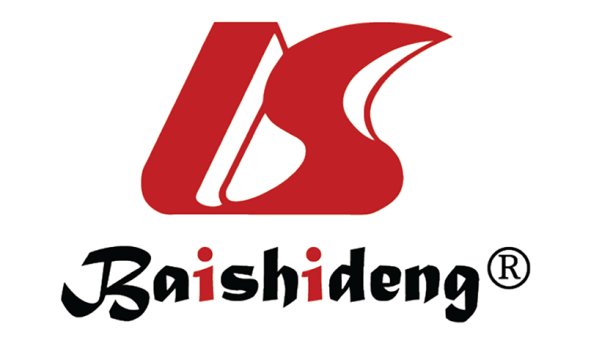 Published by Baishideng Publishing Group Inc7041 Koll Center Parkway, Suite 160, Pleasanton, CA 94566, USATelephone: +1-925-3991568E-mail: bpgoffice@wjgnet.comHelp Desk: https://www.f6publishing.com/helpdeskhttps://www.wjgnet.com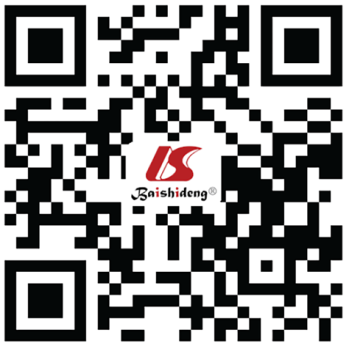 © 2023 Baishideng Publishing Group Inc. All rights reserved.Biliary duct variationsANormal bifurcation (57%)BTrifurcation of 3 ducts (12%)CRight anterior (C1, 16%) or right posterior (C2, 4%) duct draining into common hepatic ductDRight posterior (D1, 5%) or right anterior (D2, 1%) duct draining into left hepatic ductEAbsence of hepatic duct confluence (3%)FDrainage of right posterior duct into cystic duct (2%)Portal vein variationsIClassical anatomyIITrifurcationIIIRight posterior vein as first branch of main portal veinIVSegment VII branch separate branch of right portal veinVSegment VI branch separate branch of right portal veinGradeDefinitionINon-life threatening. Requires only bedside interventions, postoperative bleeding requiring three units of packed red blood cells, no prolongation of hospital or ICU stay longer than twice the population medianIINo residual disability. Any complication that is potentially life threatening, or requires use of four units of packed red blood cells, or prolongation of hospital stay for > 4 wk or ICU stay for > 5 dIIIResidual disability. Any complication with residual or lasting functional disability or development of malignant diseaseIVLiver failure or death. Requires liver transplantation (grade IVA) or results in death (grade IVB)GradeComplicationIFever, gastroenteritis, gastric ulcer, occipital alopecia, pneumothorax without drainage, wound infection, suprapubic hematoma, ileus, arm neuropraxia, atelectasis, transient neuropeniaIIGastroparesis, pulmonary infection, segment IV infarction, bile duct stenosis, pancreatitis, cystitis, incisional port-size herniaIIIaBiliary leakage, fluid collection, bladder injury, portal vein thrombosis or stenosisIIIbAbdominal abscess, intra-abdominal bleedingBarriersInstitutional barriersDonor safety: concerns for compromised donor safety when using MIS approaches (e.g., control of bleeding, parenchymal transection). High-risk: donor morbidity and mortality can compromise institutional reputation and even suspension of living donor transplantation program. Limited evidence: existing studies selecting for most ideal patientsSurgeon-related barriersLearning curve: high surgical experience in both minimally invasive liver surgery and living donor hepatectomy. Limited MIS experience by liver surgeons. Transplant surgeons in some countries do not frequently practice HPB surgeryAccessibilityLocalization of expertise in very few centers worldwide. Need for proctoring by surgical experts to start MIDH program (e.g., fly in experts from specialist centers to proctor first cases, local surgeons fly to specialist centers to observe). Resources: need for specialized technology (e.g., CUSA)